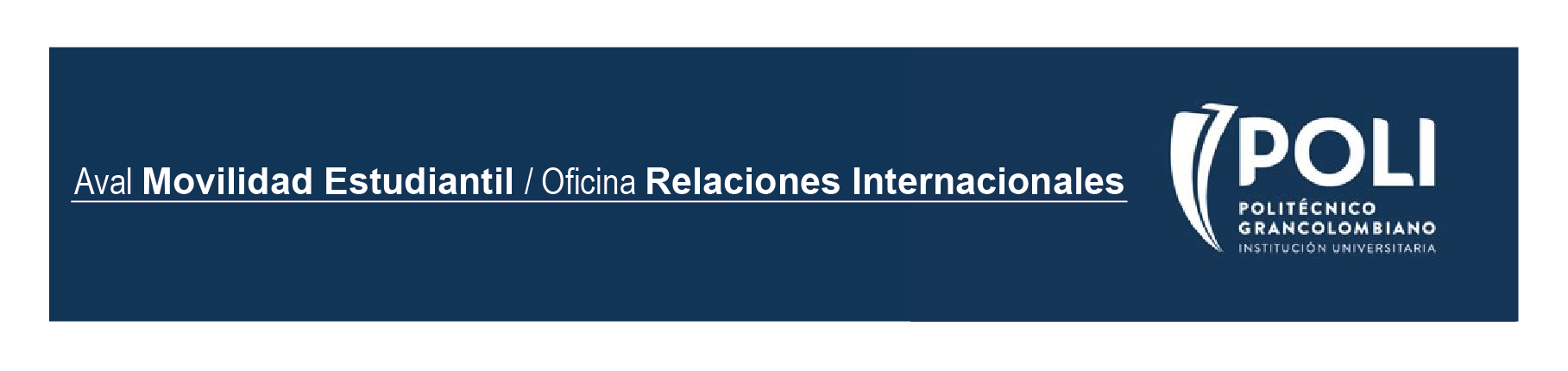 Apreciado alumno próximo a Movilidad:Con el fin de facilitar el aval académico de su Facultad, favor diligenciar y luego imprimir la siguiente tabla. Recuerde que el Decano o Director de departamento académico autorizado deberá firmar esta aprobación.DIPLOMADO EN PROPIEDAD INDUSTRIALNOMBRE Y APELLIDOS:	 	NOMBRE Y APELLIDOS:	 	CÉDULA:	 	CÉDULA:	 	CÓDIGO:	 	CÓDIGO:	 	CORREO ELECTRÓNICO:CORREO ELECTRÓNICO:FACULTAD:PROGRAMA ACADÉMICO:DERECHOUNIVERSIDAD DE DESTINO:DIPLOMADO EN PROPIEDAD INDUSTRIALPERIODO ACADÉMICO: 	 2019-1	CÓDIGO MATERIAMATERIAS A HOMOLOGAR POLIDIPLOMADO A CURSARVo.NOTAOPCIÓN DE GRADODIPLOMADO EN PROPIEDAD INDUSTRIAL+TRABAJO INVESTIGATIVOAUTORIZACIÓN FACULTADAUTORIZACIÓN ESTUDIANTE___________________________________NOMBRE Y APELLIDONOMBRE Y APELLIDOFIRMA DECANO / DIRECTOR DE PROGRAMAFIRMA ESTUDIANTE